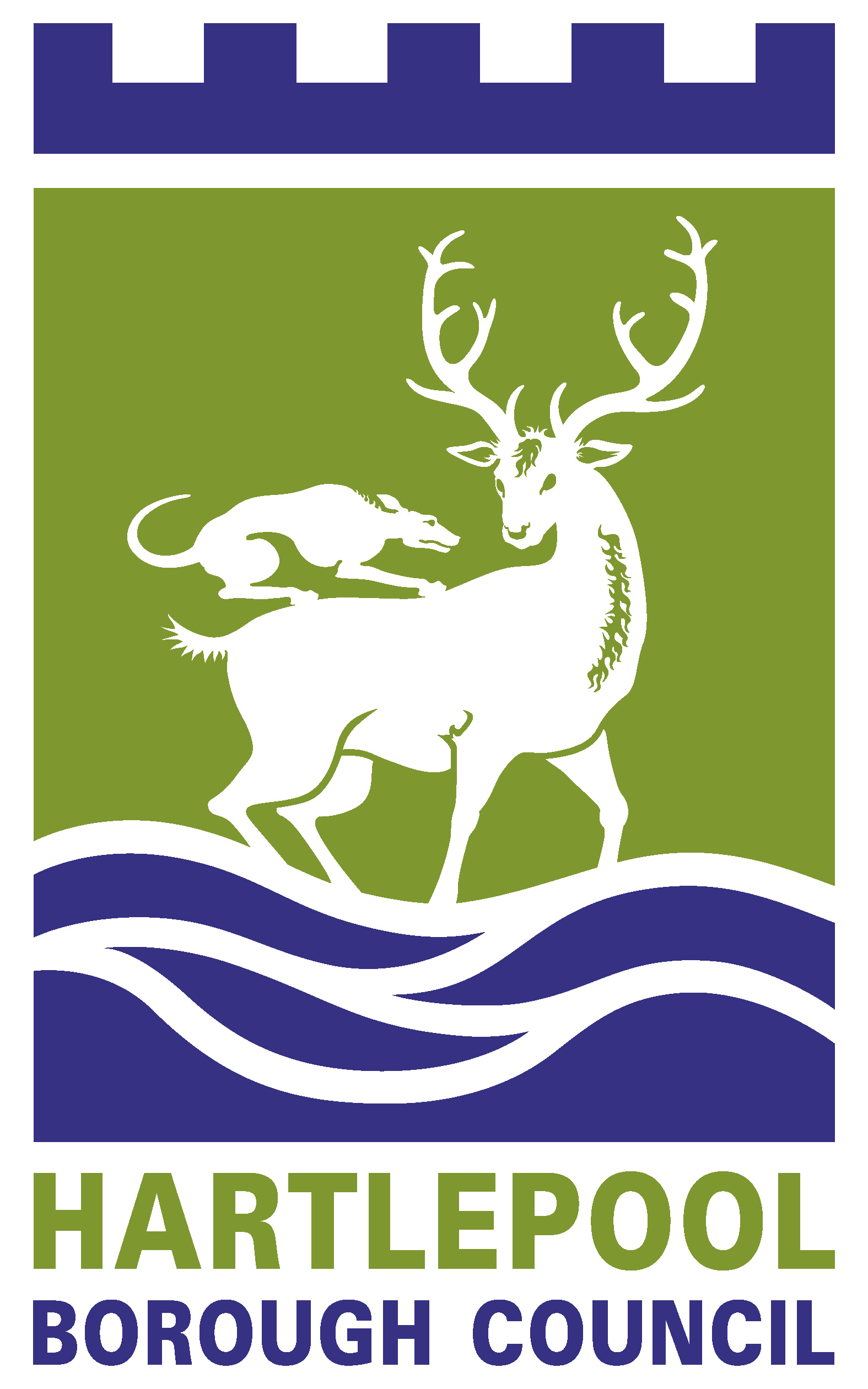 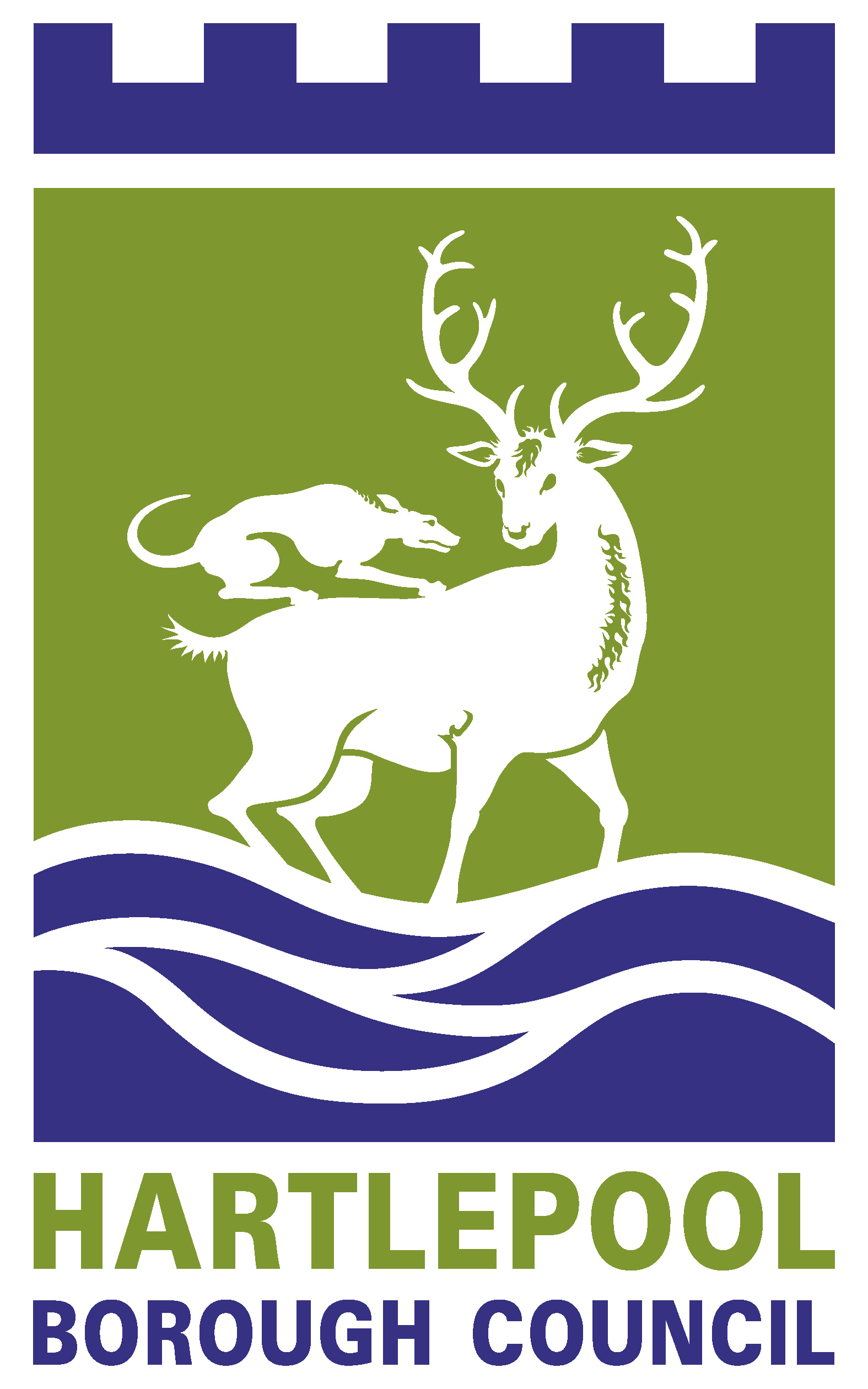 THE LICENSING ACT 2003 PREMISES LICENCE SUMMARY (PART B)Premises detailsDate Licence Granted:  8th April 2021Licence Authorised by:	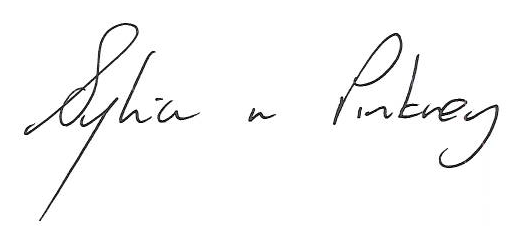 Sylvia Pinkney, Assistant Director(Regulatory Services)he Licensing Section Borough CouncilCivic CentreTS24 8AYPremises licence number	HART/PS/569Postal address of premises or, if none, ordnance survey map reference, or description	Prashan Express	81 King Oswy DrivePostal address of premises or, if none, ordnance survey map reference, or description	Prashan Express	81 King Oswy DrivePost Town    	Hartlepool Post Code 	TS24 9PFTelephone number 	07450822196Telephone number 	07450822196Where the licence is time limited the dates	N/ALicensable activities authorised by the licence. Any entertainment authorised by this licence is limited to indoors only, unless stated otherwise.	Alcohol Sales (Off Sales)This licence does not authorise the provision of adult entertainment.The times the licence authorises the carrying out of licensable activities	Alcohol (Off Sales) 	Monday – Sunday 		08:00 – 22:00The opening hours of the premises	Monday – Sunday		05:30 – 22:00 Where the licence authorises supplies of alcohol whether these are on and / or off supplies	Off Sales OnlyName, (registered) address of holder of premises licence	Piratheepa Berkman	Flat above 81 King Oswy Drive	Hartlepool	TS24 9FPRegistered number of holder, for example company number, charity number (where applicable)	N/AName of designated premises supervisor where the premises licence authorises for the supply of alcohol	Piratheepa BerkmanState whether access to the premises by children is restricted or prohibited 	N/A